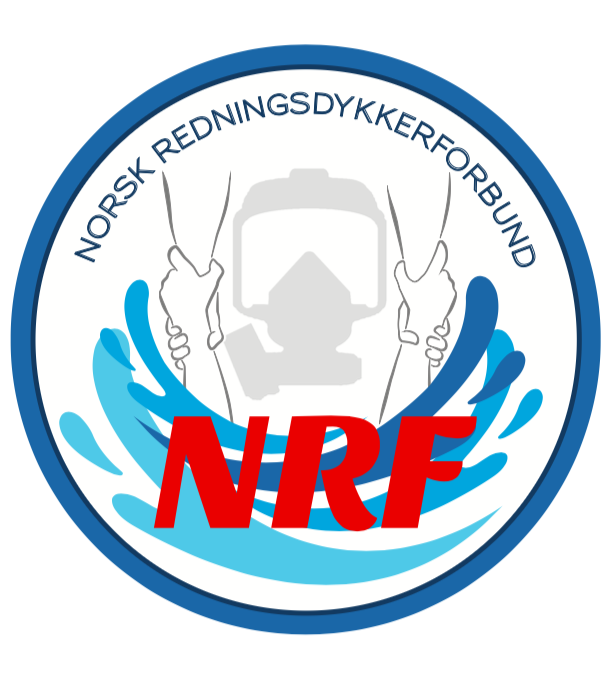 ReferatStyremøte 13.11.2023Sted: TeamsTidspunkt: fra kl. 11.00-12.40Til stede: Jørund, Amund, Nils Eivind, Svend Morten, KetilAGENDASAKHVAAnsvarlig1Dykkeleder utdanning og re-trening, har alle fått tatt en dialog med leder beredskap/brannsjef, så vi kan sende noe tilbake til Arbeidstilsynet?Gjøvik:Har brukt utkastet sist de kjørte kurs i egen regi, og syns det fungerte bra. Har ikke noe innspill på endring bortsett fra intervall mellom oppfrisknings kurs. Bør økes til 7-8 år.TBRT:Ikke så aktuelt å kjøre dette selv, kanskje samarbeid mellom de nærliggende brannvesen som har dette er mere aktuelt.Varighet på regodkjenningskurset til HIB sist var litt kort, men mye kan gjøres internt i eget brannvesen både før og etter-Bør økes til 7-8 år re trening-Arendal:Små justeringer, sender dette på e-post i etterkant av styremøtet.Også enig om økning til 7-8 år oppfriskning. Rogaland:Samme som TBRT egentlig, samt lik formening om økning til 7-8 åt på retreningskurs.Salten:Samme som TBRT og Rogaland, samt justering av års intervall re trening.Forslag til endring hyppighet på kursing tas videre med Arbeidstilsynet.Jan Risberg kobles på, Amund kontakter.2Utvalget for gjennomgang av brannordningen, har de fått nok informasjon fra oss?Ketil har snakket med Ketil i utvalget, intet nytt ennå.Remi hadde en god dialog med Brannsjef Bergen sist han var med på møtet.Sist kontakt med utvalget, ga de uttrykk for at informasjonen som de hadde fått fra NRF var tilstrekkelig per nå.3Neste års Seminar, Stavanger/Rogaland med Svend Morten i spissen har sagt seg villig til å arrangere. I den sammenheng trenger vi innspill på hvilket tema vi skal kjøre, og hvilken dato for seminaret, midten av mars?Forslag til dato er 20-21 marsStavanger har hendelser fra virkeligheten de kan ta på seminaret.Risberg, mulig innlegg om noe til neste år også?Invitere:NLA og RSHRS og Sar Queen110 SandnesTema:Samarbeid mellom alle aktørerUtkall og logistikkMulig elveredning Hode over vann, Lars FossumInnlegg fra 330, hypotermi/drukningArbeidsutvalget, status på arbeid og veien videre.Arbeidstilsynet og DSB lover og forskrifter.Trønderbataljonen litt info om hva denne innebærer, Ketil Tiller TBRT. Samarbeid mellom brannvesen i kommunen.Utstillere inviteresHotell og kameratkveld lokaleSvend MortenAmundSvend Morten/Amund/JørundJørundJørundKetilJørund/AmundSvend Morten4FB gruppa for fagansvarlige, oppe og går?Status FB, Instagram og hjemmeside.Mange fagansvarlige har ikke Facebook, eller får ikke koblet denne opp. Kanskje dette ikke er helt plattformen som er best for erfaringsdeling. Mulig direkte kontakt mellom de ulike brannvesen/fagansvarlige eller dykkere fungerer bedre?Mulige løsninger: Se mot Sverige?Vi se nærmere på dette styremøtet før årsmøtet.5Info sak om ansettelser av redningsdykkere ref. Bergen. Nils Eivind informerer.Fagansvarlig Bergen, Philip, har sluttet som fagansvarlig. Bergen kjører ny utsjekk og ny fagmodul på nye dykkere, ulik praksis rundt om i landet. NRF vil ikke gå inn og ha noen formening om hva det enkelte brannvesen legger til grunn for godkjenning av redningsdykkere.6Info sak ang. skriv fra HRS som beskriver faktureringsmulighet for redningsdykkeroppdrag utenfor egen kommune.Alle i styret har fått dette tilsendt.Distribueres til de som har denne tjenesten, og repeteres på seminaret.7NRF effekter, status.Svend Morten kan lage prisliste og produktoversikt over mulige effekter fra Brynje og sende til fagansvarlige/kontaktpersoner.Kontaktperson hos hvert enkelt brannvesen sørger for bestilling og betaling til Svend Morten.8Status samarbeidsavtale NLA og NRF/redningsdykkertjenestene.Nils Eivind og Svend Morten følger opp dette.9Eventuelt.Ingunn har varslet om det kan være vanskelig og bidra mye med styrearbeid da hun er i permisjon og i annen jobb. Valgkomiteen skal få beskjed om dette, samt status på sittende medlemmer om videre styre.